Hillcrest HappeningsPEN Update April 1st            School Monthly AssemblyThe monthly Assembly has been rescheduled to Thursday April 7th at 10:40 a.m.  We will be celebrating our achievements during March (Honesty and Greek Heritage Month). Everyone is welcome to attend. April we recognize the character trait of Co-Operation and Hispanic Heritage Month. Social Media PresentationsThe students in grades 1-6 had presentations from our Public Health nurse regarding the appropriate use of social media.  For more information, check out the links below for a brief video and information regarding social media and children, provided by our Public Health nurse.https://www.youtube.com/watch?v=HrllGKoh0lAhttp://research.fit.edu/sealevelriselibrary/documents/doc_mgr/1006/O'Keeffe_and_Pearson._2011._The_Impact_of_Social_Media_on_Children,_Adolescents,_and_Families.pdfDance @ HillcrestThe primary students will be participating in a creative dance session in April.  This is an opportunity for the students to explore various elements of dance in a fun way.The junior students will be participating in ballroom dance workshops.Both of these sessions have been made possible through the generous support of the Hillcrest School Council. Safe ArrivalPlease call the office for safe arrival, if your child is absent or will be late, to avoid multiple unnecessary automated calls.  The automated system calls out in the morning and afternoon, if the office is not informed.Monthly CalendarPlease see the attached April calendar for highlights of the month ahead.Sports NewsAs always, thank you to all the students, parents and coaches for all the hard work and support.Swim TeamCongratulations to all the participants at the City Semi-Finals.  The City Finals will take place on Thursday, April 14th.Co-Ed VolleyballCongratulations to the Hillcrest team for winning the tournament and advancing to the next round of playoffs on April 7th. 2016 Toronto Music CampsDowntown Summer Strings – Open to grades 3-8 @ Lord Lansdowne P.S.Toronto Summer Music Camps- Open to grades 5-8 @ Mono Cliffs Outdoor CentreSummer Sounds- Open to students in grade 4-9 @ York Mills CollegiatePlease see Mr. Roblin or Mr. Costa for more details.Parent VisitorsParents are always welcome at Hillcrest.  If you are volunteering or attending an assembly or presentation, please start your visit at the office by signing in. If you are picking up your child, we will call them down from their classroom. Thank you for your assistance with supporting the safety of the students.Hillcrest Parent WebsitePlease visit the Hillcrest Parent Website, http://hillcrestcs-parents.weebly.com, for updated information regarding Hillcrest activities. The following links are especially useful:Swimming: http://hillcrestcs-parents.weebly.com/distance-and-swim-team.htmlExtra-curricular Teams and Clubs: http://hillcrestcs-parents.weebly.com/sports-and-clubs.htmlMonthly Calendar: http://hillcrestcs-parents.weebly.com/calendar.htmlPizza Lunch dates: http://hillcrestcs-parents.weebly.com/pizza-lunch.htmlExtracurricular and Sports update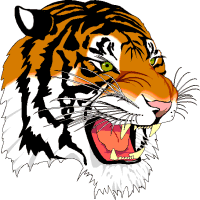 Go Tigers!!!!! Coming Soon….School Monthly Assembly…………………………………………… April 7th  @ 10:40 a.m.Pizza Lunch…………………………………………………………………April 7th Ward Forum………………………………………………………………..April 12th Day of Pink ………………………………………………………………….April 13th Swim Team Finals………………………………………………………..April 14th Save these dates:Track and Field Day……………………………………………………………. April 20th ….rain date April 22Hillcrest sings at the Rogers Centre and watches baseball game…… Wednesday, May 4th Hillcrest Fun Fest ………………………………………………………………………..Thursday, June 2nd 